Решение10.11.2020 г.                                                                                             проект мун. Чадыр-ЛунгаОб утверждении проекта формирования объектов публичной собственностиНа основании ст. 17 Закона «О формировании объектов недвижимого имущества» №354 от 28.10.2004 г., Закона «О кадастре недвижимого имущества РМ» № 1543-XIII от 25.02.1998 г., согласно Закону «о внесении изменений в статью 1 Закона о зоне свободного предпринимательства « Производственный парк “Валканеш” » № 1527/1998 №139 от 13.07.2017 г., п.п. h) ч (2) ст.9 Закона «об управлении публичной собственностью и ее разгосударствлении» № 121-XVI  от  04.05.2007г., руководствуясь ст.14,  абз.2)  lit.b) - lit.e),  ст.19,абз.(4)  и  ст.17,  абз.(3) Закона «О местном публичном управлении» №436-XVI от 28.12.2006г., Решения Чадыр-Лунгского Муниципального Совета № 1/5.1 от 11.02.2020 г. «О зональном градостроительном плане субзоны муниципия Чадыр-Лунга зоны свободного предпринимательства «Производственный парк «Валканеш»», а также Решения Чадыр-Лунгского Муниципального Совета № 3/1 от 28.02.2020 г. «О внесении изменений и дополнений в Решение Чадыр-Лунгского Муниципального Совета  № 1/5.1 от 11.02.2020 г. «О зональном градостроительном плане субзоны муниципия Чадыр-Лунга зоны свободного предпринимательства «Производственный парк «Валканеш»»Чадыр-Лунгский Муниципальный СоветРЕШИЛ:Утвердить проект формирования объектов недвижимого имущества  из   объекта  недвижимости,   зарегистрированного  в  реестре   недвижимости   с кадастровым номером 9602 227.003, расположенного за пределами мун. Чадыр-Лунга, с площадью 15 га с назначением  «pentru constructii», порядком пользования  «pentru constructii», публичной собственности мун.Чадыр-Лунга, методом выделения, следующие объекты недвижимого имущества:      1.1  объект недвижимости с кадастровым номером 9602 227.003, расположенного за пределами мун.Чадыр-Лунга, с площадью 7,8424 га, с назначением  «pentru constructii», порядком пользования  «pentru constructii», доля - 1,0;      1.2  объект недвижимости с кадастровым номером 9602 227.008, расположенного за пределами мун.Чадыр-Лунга, с площадью 7,1576 га, с назначением  «pentru constructii», порядком пользования «pentru constructii», доля  - 1,0;Земельный участок, указанный в п.п. 1.2. настоящего решения определить как Многофункциональная промышленная платформа на территории мун.Чадыр-Лунга.Провести регистрацию земельных участков, указанных в ч.1 настоящего решения, в ГП «AGENȚIA SERVICII PUBLICE».Контроль за исполнением настоящего решения возложить на примара мун.Чадыр-Лунга А.Топал.Председатель Совета				Наталья НОВАЧЛЫ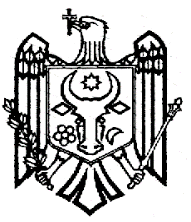 REPUBLICA MOLDOVAUTA  GĂGĂUZIA 
 MUNICIPIUL CEADÎR-LUNGACONSILIUL MUNICIPALMD-6101, strada LENIN, 91РЕСПУБЛИКА МОЛДОВААТО ГАГАУЗИЯМУНИЦИПИЙ ЧАДЫР–ЛУНГАМУНИЦИПАЛЬНЫЙ СОВЕТ6100, ул. Ленина, 91tel.  +(373 291) 2-08-36fax. +(373 291) 2-25-04www.ceadir-lunga.mdsovetceadirlunga@gmail.com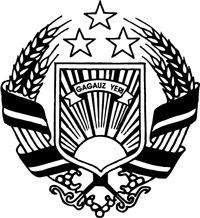 MOLDOVA RESPUBLİKASIGAGAUZİYA (GAGAUZ ERİ)AVTONOM-TERİTORİAL BÖLGESİÇADIR-LUNGA MUNİȚİPİYASIMUNİȚİPİYASININ  NASAATIMD-6101, LENİN sokaa, 91